СУМСЬКА МІСЬКА РАДАVІІ СКЛИКАННЯ _______СЕСІЯРІШЕННЯВідповідно до законів України «Про місцеве самоврядування в Україні», «Про внесення змін до деяких законодавчих актів України, спрямованих на запобігання виникненню і поширенню коронавірусної хвороби (COVID-19)», постанови Кабінету Міністрів України від 11 березня 2020 року № 211 «Про запобігання поширенню на території України коронавірусу COVID-19», наказу Міністерства регіонального розвитку, будівництва та житлово-комунального господарства України від 21 жовтня 2011 року № 244 «Про затвердження Порядку розміщення тимчасових споруд для провадження підприємницької діяльності», зареєстрованого в Міністерстві юстиції України 22 листопада 2011 року за № 1330/20068, Правил розміщення тимчасових споруд для провадження підприємницької діяльності на території міста Суми, затверджених рішенням Сумської міської ради від ЗО листопада 2016 року № 1498-МР, з метою підтримки та зменшення фінансового навантаження на власників закладів ресторанного господарства, Сумська міська радаВИРІШИЛА:1. Тимчасово, з 01 травня 2020 року і до закінчення дії карантину та обмежувальних заходів, повязаних із поширенням короновірусної хвороби (COVID-19) звільнити субєктів господарювання за плату за користування особистим строковим сервітутом для провадження підприємницької діяльності за договорами, укладеними з власниками відкритих (літніх) майданчиків для харчування біля стаціонарних закладів ресторанного господарства, крім зон відпочинку та літніх майданчиків, розміщених в прибережних захисних смугах, незалежно від розміру плати, визначеного у вже укладених договорах.2. Встановити, що сума сплачених коштів за договорами користування особистими строковими сервітутами для провадження підприємницької діяльності, укладеними з власниками сезонних майданчиків для харчування біля стаціонарних закладів ресторанного господарства за період з 01 січня 2020 року по 31 грудня 2020 року, зараховувати як сплата за відповідну частину наступного періоду за договорами користування особистими строковими сервітутами. 3. Оприлюднити це рішення у порядку, встановленому законодавством України.4. Організацію виконання цього рішення покласти на першого заступника міського голови Войтенка В.В.Сумський міський голова                                                                    О.М. ЛисенкоВиконавець: Лантушенко Д.С.___________Ініціатор розгляду питання – депутатська фракція  «Європейська Солідарність»Проект підготовлено депутатською фракцією «Європейська Солідарність»Доповідач: Лантушенко Д.С.ЛИСТ ПОГОДЖЕННЯдо проекту рішення«Про запровадження стимулюючих заходів для підтримки закладів громадського харчування міста Суми»Голова депутатської фракції«Європейська Солідарність»			Д.С. Лантушенко Начальник управління архітектури та містобудування			А.В. КривцовНачальник правового управління			О.В. ЧайченкоСекретар Сумської міської ради			А.В. Баранов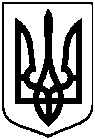 Проектоприлюднено«___» _______ 20__ р.від ___ _______2020 року № ____-МРм. СумиПро запровадження стимулюючих заходів для підтримки закладів громадського харчування міста Суми